Makale Türü / Article TypeMakale başlığıMakale başlığının ingilizcesiBirinci Yazara,*, İkinci Yazarb,**, Üçüncü Yazarb,***a Kurum/Kuruluş/Üniversite Adı, Bölüm Adı, Şehir, ÜLKEb Kurum/Kuruluş/Üniversite Adı, Bölüm Adı, Şehir, ÜLKEGeliş/Received: 1 September/Eylül 2021 * Kabul/Accepted: 1 December/Aralık 2021ÖZTürkçe öz, uzunluğu 175 kelimeyi geçmeyecek şekilde yazının amacını, içeriğini ve sonuçlarını kısa ve özlü olarak aktarmalıdır. Özette kısaltma kullanımından kaçınılmalı, kaynak bilgisi verilmemeli, şekil veya tablolardan alıntı yapılmamalıdır. İngilizce öz, Türkçe öz ile uyumlu olmalıdır. Makale Türkçe ise önce Öz yazılmalı, Abstract altında yer almalıdır. Öz, Arial 10 yazı fontu ile yazılmalıdır.Anahtar Sözcükler: Sözcük1, Sözcük2, Sözcük3, Sözcük4, Sözcük5ABSTRACTThe abstract should briefly and concisely convey the purpose, content and the results of the study, not exceeding 175 words in length. In the abstract, minimize the use of abbreviations and do not cite references, figures or tables.Keywords: Word1, Word2, Word3, Word4, Word5GirişYazarlar bu şablon dosyayı kullanarak makalelerini dergi yazım kurallarına uygun olarak hazırlayabilirler. Makale uzunluğu 14 sayfayı aşmamalıdır. A4 kâğıdı boyutlarına (21,0x29,7 cm) ayarlanmış Microsoft Word sayfası üzerindeki yazı alanı; üstten 2,5 cm, alttan 2,5 cm, soldan 2,5 cm ve sağdan 2,5 cm boşluk bırakılarak düzenlenmelidir.Yazılar Microsoft Word ile Arial 10 yazı tipi ile yazılmalıdır. Arial 12 yazı tipi sadece makale başlığında ve yazar isimlerinde kullanılmalıdır. Ana başlıklar dışında kalın yazı kullanılmamalıdır. Belgenin tamamı tek aralıklı olmalı ve paragraflardan sonra 6 pt boşluk bırakılmalıdır. Yazının ana metni tek sütun olarak yazılmalıdır. Tüm sayfalar numaralandırılmalıdır.1. Ana başlıkTüm başlıklar, yazım alanının en solundan başlayarak kalın ve küçük harflerle yazılmalıdır. Bölüm başlıkları sayısal sisteme göre numaralandırılmalıdır. Örneğin; 1., 2. gibi.1.1. Alt başlıklarAlt başlıklar, yazı alanının en solundan başlayarak sözcüklerin ilk harfleri büyük olmak üzere küçük harflerle yazılmalıdır. Alt başlıklar sayısal sisteme göre numaralandırılmalıdır. Örneğin; 1.1., 1.2., 3.1.1., 3.1.2. gibi. Makalede, en fazla 4 alt başlık seviyesi olmalıdır.1.2. Çizelge, şekil ve görsellerÇizelge ve şekiller makalede verilmeden hemen önce metin içinde atıfta bulunulmalıdır. Çizelgeler resim formatında olmamalıdır. Çizelgelerde sadece yatay çizgiler kullanılmalıdır. Tek tek çizelgeler veya şekiller bir sayfadan uzun olmamalıdır. Çizelge ve şekil içindeki tüm yazı ve rakamlar Arial 10 yazı tipinde olmalıdır.1.3. AltyazılarÇizelge başlıkları çizelgenin üst kısmında yer almalı, başlığın sadece baş harfi büyük olmalı ve çizelge numarası verilmelidir. Şekil başlıkları da aynı şekilde ilk harfi büyük olarak yazılmalı, şeklin altında yer almalı ve numaralandırılmalıdır. Çizelge ve şekil yazıları Arial Narrow 10 yazı tipi ile ve italik yazılmalı, sonuna noktalama işareti konulmamalıdır. Şekil panelleri, parantez içinde kalın, büyük harflerle belirtilmelidir ((A), (B), (C), (D) gibi).Mineraldeki serbestleşme dağılımı Çizelge 1’de verilmektedir.Çizelge 1. Çizelge başlığı1.4. Görüntü boyutu ve çözünürlükŞekil ve görseller renkli olarak konulabilir, ancak çözünürlükleri en az 300 dpi olacak şekilde ayarlanmalıdır. Şekil veya görsellerdeki yazılar okunaklı ve kaliteli olmalıdır. Gerçek boyutta görüntülendiğinde en küçük yazı boyutu en az 8 punto olmalıdır. Kenar çizgileri kesintiye uğramamalıdır. Şekildeki herhangi bir çizginin kalınlığı en az 2 punto olmalıdır.Kömür arzının gelişimi Şekil 1‘de verilmektedir.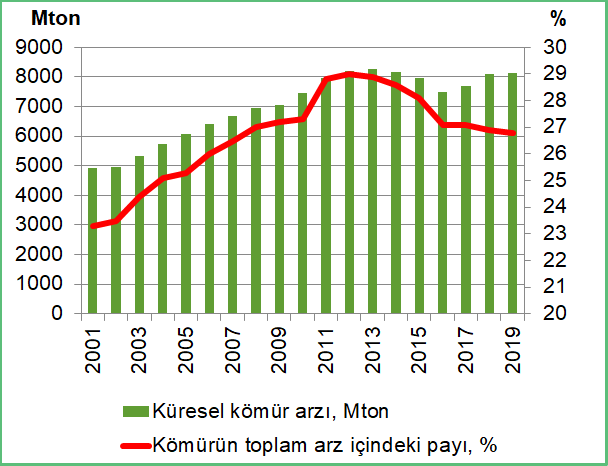 Şekil 1. Şekil yazısı1.5. EşitliklerEşitlikler, Microsoft Word yazılımındaki denklem editörü kullanılarak düzenlenmelidir. Eşitlikler paragraf başından başlamalıdır. Eşitliklerde kullanılan semboller birimleriyle birlikte açıklanmalıdır. Her eşitlik sırasıyla numaralandırılmalı, verilen numara yazı alanının en sağ kenarında gösterilmeli ve metin içinde bu numaraya atıfta bulunulmalıdır (Eşitlik 1).		                                                                                     (1)Eşitliklerdeki semboller “sembol: açıklama, birim” şeklinde gösterilmelidir. Örnek:h: yükseklik, m2. Kaynak gösterim kurallarıMakalede atıfta bulunulan tüm kaynaklar metnin sonunda "Kaynaklar" başlığı altında listelenmelidir. Bu bölümde Arial 9 yazı tipi kullanılmalıdır. Kaynaklar yazar soyadlarına göre alfabetik sırayla yazılmalıdır. Eğer mevcutsa mutlaka DOI numarası eklenmelidir.2.1. Metin içi alıntılarYazı içinde, şekil veya çizelgelerde yer alan tüm alıntılar kaynaklar listesinde de yer almalıdır. Aynı şekilde, kaynaklar listesinde yer alanların tümü yazı içinde alıntı şeklinde de gösterilmiş olmalıdır.Metin içinde herhangi bir atıf; yazar soyadı ve yıl formatında yapılmalıdır:• tek yazarlı eserler için soyadını ve ardından yılı ekleyin,• iki yazarlı eserler için, her iki soyadını ve ardından yılı ekleyin,• ikiden fazla yazarlı eserler için, yalnızca ilk yazarın soyadını, ardından vd. ifadesini ve yılı ekleyin.Metindeki atıflara örnekler:(Smith, 2015)(Smith vd., 2016)(Smith ve John, 2017)(Smith vd., 2018; World Bank, 2019)(Smith, 2020a)(Smith, 2020b)“Smith vd. (2006) çalışmasında göstermiştir ki...”Herhangi bir metnin kaynağından alınarak olduğu gibi makaleye eklenmesi durumunda, tırnak işaretleri arasına alınmalı ve orijinal kaynağa atıfta bulunulmalıdır.3. SonuçlarSonuç bölümünde çalışmanın bulguları özetlenmeli ve varsa öneriler sunulmalıdır.KaynaklarSmith, R. 2015. Principles of copper processing. Scientific Mining Journal. 59(2), 163-172.Smith, R., John, Y., Sam, D.D. 2016. Principles of copper processing. Scientific Mining Journal. doi: 10.1000/fendo.2021.00001.Smith, R., John, J.C. 2017. Copper processing. Robertson, S. L. (Ed.). Principles of Copper Processing, Academic Press. London, 375-405.Smith, R., John, T.M., Sam, S.L. 2018. Principles of Copper Processing. New York: Oxford University Press.Smith, R. 2020a. Principles of copper processing. [doktora/master tezi]. [Ankara]: University of Ankara.Smith, R. 2020b. Principles of copper processing. Ön baskı. https://persistent-url (Erişim tarihi: 10 Nisan 2020).World Bank. 2019. Total natural resources rents. https://data.worldbank.org/indicator/NY.GDP.TOTL.RT.ZS [Erişim tarihi: 20 Nisan 2021].AralıkOran, %0,1-106,510-203,520-301,830-401,540-503,160-701,970-806,580-9011,590-99,923,5